DER RATFünfzigste ordentliche Tagung
Genf, 28. Oktober 2016Revidierter Entwurf einer Tagesordnungvom Verbandsbüro erstelltes Dokument

Haftungsausschluß: dieses Dokument gibt nicht die Grundsätze oder eine Anleitung der UPOV wieder	Eröffnung der Tagung	Annahme der Tagesordnung	Bericht des Präsidenten über die Arbeiten der zweiundneunzigsten Tagung des Beratenden Ausschusses; gegebenenfalls Annahme von Empfehlungen, die dieser Ausschuß ausgearbeitet hat (Dokument C/50/17)	Annahme von Dokumenten (Dokument C/50/15) a)	TGP-Dokumente:TGP/7	Erstellung von Prüfungsrichtlinien (Überarbeitung)	(Dokument TGP/7/5 Draft 1)TGP/8	Prüfungsanlage und Verfahren für die Prüfung der Unterscheidbarkeit, der Homogenität und der Beständigkeit (Überarbeitung)	(Dokument TGP/8/3 Draft 1)TGP/0	Liste der TGP-Dokumente und Datum der jüngsten Ausgabe (Überarbeitung)		(Dokument TGP/0/9 Draft 1)b)	Informationsdokumente:UPOV/INF/16	Austauschbare Software (Überarbeitung) (Dokument UPOV/INF/16/6 Draft 1) UPOV/INF/22	Von Verbandsmitgliedern verwendete Software und Ausrüstung (Dokument UPOV/INF/22/3 Draft 1) UPOV/INF-EXN	Liste der UPOV/INF-EXN-Dokumente und Datum der jüngsten Ausgabe (Dokument UPOV/INF-EXN/9 Draft 1)	Jahresabschluss für 2015 (Dokument C/50/13)	Bericht des Externen Revisors (Dokument C/50/14)	Rückständige Beitragszahlungen zum 30. September 2016 (Dokument C/50/11)	Finanzverwaltungsbericht für die Rechnungsperiode 2014-2015 (Dokument C/50/4) 	Jahresbericht des Generalsekretärs für 2015 (Dokument C/50/2); Ergebnisbewertungsbericht für die Rechnungsperiode 2014-2015 (Dokument C/50/12); Bericht über die Tätigkeiten in den ersten neun Monaten des Jahres 2016 (Dokument C/50/3)	Bericht über den Fortschritt der Arbeiten des Verwaltungs- und Rechtsausschusses (Dokument C/50/9)	Bericht über den Fortschritt der Arbeiten des Technischen Ausschusses, der Technischen Arbeitsgruppen und der Arbeitsgruppe für biochemische und molekulare Verfahren und insbesondere für DNS-Profilierungsverfahren (Dokument C/50/10)	Kalender für die Tagungen im Jahr 2017 (Dokument C/50/8)	Wahl des neuen Vorsitzenden und des neuen Stellvertretenden Vorsitzendena) 	des Verwaltungs- und Rechtsausschussesb) 	des Technischen Ausschusses	Lage auf dem Gebiet der Gesetzgebung, der Verwaltung und der Technik:a) 	Berichte der Vertreter von Mitgliedern und Beobachtern (Dokument C/50/16)b) 	Zusammenarbeit bei der Prüfung (Dokument C/50/5); Liste der in den Verbandsmitgliedern schutzfähigen Taxa (Dokument C/50/6); Sortenschutzstatistik für den Zeitabschnitt 2011-2015 (Dokument C/50/7)	Pressemitteilung (Dokument C/50/18)	Annahme eines Dokuments über die in der Tagung getroffenen Entscheidungen 	Schließung der Tagung[Ende des Dokuments]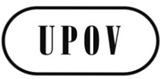 GC/50/1 Rev.ORIGINAL: englischDATUM: 29. September 2016INTERNATIONALER VERBAND ZUM SCHUTZ VON PFLANZENZÜCHTUNGEN INTERNATIONALER VERBAND ZUM SCHUTZ VON PFLANZENZÜCHTUNGEN INTERNATIONALER VERBAND ZUM SCHUTZ VON PFLANZENZÜCHTUNGEN GenfGenfGenf